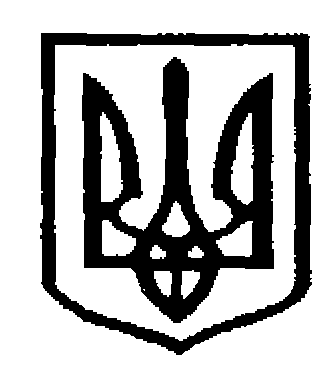 У К Р А Ї Н АЧернівецька міська радаУ П Р А В Л I Н Н Я   О С В I Т ИНАКАЗ17.05.2022                                                                                                      № 123Про підготовку  інформації на засідання колегії управлінняосвіти Чернівецької міської ради          На виконання плану роботи управління освіти Чернівецької міської ради на 2021/2022 навчальний рік,  наказу управління освіти міської ради від 11.05.2022р. № 122 «Про підготовку колегії управління освіти Чернівецької міської ради», з метою якісної підготовки матеріалів для розгляду питання на засіданні колегії управління освіти Чернівецької міської ради, беручи до уваги графік роботи педагогічних працівників в умовах карантину та воєнного стану, НАКАЗУЮ:          1. Здійснити впродовж травня 2022 року вивчення питання на колегію управління освіти  «Про оновлення освітнього середовища в початковій школі як передумови ефективного впровадження Концепції Нової української школи» (далі - питання) на підставі інформацій, наданих закладами загальної середньої освіти.           2. Затвердити:          2.1. Склад робочої  групи  з підготовки питання (додаток 1).          2.2.   План підготовки питання (додаток 2).          2.3. Перелік питань щодо підготовки довідки «Про оновлення освітнього середовища в початковій школі як передумови ефективного впровадження Концепції Нової української школи» (додаток 3)..                                                                                                              3. Директорам закладів загальної середньої освіти, в яких є початкові класи:          3.1. Підготувати інформацію відповідно до переліку питань, зазначених в додатку 3.                         3.2.  Надати  інформаційні  довідки  та  додатки  до них в  управління освіти відповідальному за вивчення зазначеного питання в електронному  варіанті на електронну адресу  vorobets-gs@meta.ua та паперовому варіантах  у кабінет № 97.                                                                                                      До  01.06.2022р.           4.  Робочій групі підготувати інформації, додатки до них відповідно до плану та надати в електронному  варіанті головному спеціалісту                    Воробець Г.П.                                                                                                      До  13.06.2022р.          5. Головному спеціалісту управління освіти  Воробець Г.П.    узагальнити  надані членами робочої групи інформації, підготувати довідку та надати секретарю колегії.                                                                                                         До 17.06.2022р. Т    6.  Контроль за виконанням наказу покласти на начальника відділу забезпечення якості та стратегічного розвитку закладів загальної середньої освіти управління освіти Руслана Федюка.Начальник управління освітиЧернівецької міської ради                                                         Ірина ТКАЧУКПогоджено:начальник відділу забезпечення якості тастратегічного розвитку закладів загальноїсередньої освіти управління освіти міської ради                         Руслан ФедюкВиконавець:головний спеціаліст управління освіти міської ради                                                                        Ганна Воробець                                                         Додаток 1                                ЗАТВЕРДЖЕНО                Наказ управління освіти                 Чернівецької міської ради                                                                                                             17.05.2022  № 123  Склад робочої групищодо вивчення питання на колегію управління освіти  «Про оновлення освітнього середовища в початковій школі як передумови ефективного впровадження Концепції Нової української школи»Голова робочої  групи:Федюк Р.Ю.                          - начальник відділу  забезпечення якості та                                                 стратегічного розвитку закладів  загальної                                                     середньої   освіти управління освіти Чернівецької                                                 міської ради.Члени робочої групи:                                                                                                                                             Додаток 2                  ЗАТВЕРДЖЕНО                  Наказ управління освіти                   Чернівецької міської ради                                                                                                               17.05.2022  №  123  План підготовки довідки на колегію «Про оновлення освітнього середовища в початковій школі як передумови ефективного впровадження Концепції Нової української школи»                                                                                                                                            Додаток 3                 ЗАТВЕРДЖЕНО                 Наказ управління освіти                 Чернівецької міської ради                                                                                                             17.05.2022  № 123    Перелік питань щодо підготовки на засідання колегії довідки «Про оновлення освітнього середовища в початковій школі як передумови ефективного впровадження Концепції Нової української школи»Антощук Т.В. Воробець Г.П.- заступник директора з НВР в початковій школі  Чернівецької ЗОШ І-ІІІ ст. № 3;- головний спеціаліст управління освіти Чернівецької міської ради;В’югіна Л.Ю.- заступник директора з НВР в початковій школі  Чернівецького  ліцею  № 19;Кобевка А.П. Кондряк І.М.- заступник директора з НВР Чернівецького ліцею  № 20;заступник директора з НВР Чернівецького ліцею  № 14;Політанська С.І.- заступник директора з НВР в початковій школі  Чернівецької ЗОШ І-ІІІ ст. № 28.№з/пЗміст питанняВідповідальнийТермін виконання1. Ознайомлення із планом підготовки питання на засідання колегії.Федюк Р.Ю.17.05.2022р.2.Узагальнення інформації щодо управлінської діяльності ЗЗСО щодо оновлення освітнього середовища в початковій школі.Воробець Г.П.13.06.2022р.3. Узагальнення інформації щодо створення сприятливого освітнього простору закладу освіти. Антощук Т.В.13.06.2022р.4.Здійснення аналізу використання коштів державної субвенції на придбання  навчальних засобів, комп’ютерної техніки та меблів для початкових класів та 5-х класів, які пілотують Державний стандарт базової  середньої освіти. Воробець Г.П.13.06.2022р.5.5.1.5.2.Узагальнення інформації: щодо створення в початкових класах навчальних осередків, наповнення дидактичними матеріалами, засобами навчання, їх використання, наявність відповідних меблів та їх мобільність; щодо облаштування освітнього простору, навчально-методичного забезпечення  в  5-их пілотних класах та ефективність його використання.  Політанська С.І.13.06.2022р.6.Узагальнення інформації щодо вироблення спільних правил, проведення ранкових зустрічей, особливості використання LEGO під час освітнього процесу, види та наповнення учнівських портфоліо.Кобевка А.П.13.06.2022р.7.Узагальнення інформації щодо створення інклюзивного простору В’югіна Л.Ю.13.06.2022р.8.Узагальнення інформації щодо партнерської ролі батьків  в організації освітнього середовища.Кондряк І.М.13.06.2022р.9.Виконання закладами загальної середньої освіти заходів щодо впровадження Концепції Нової української школи в умовахреформування початкової освіти в              м. ЧернівцяхВоробець Г.П.17.06.2022р.10.Узагальнення  наданих членами робочої групи інформацій, підготовка довідки на  засідання колегії.Воробець Г.П.17.06.2022р.№з/пНазва та зміст питанняФорма поданняПримітка1.Управлінська діяльність щодо оновлення освітнього середовища в початковій школі:Управлінська діяльність щодо оновлення освітнього середовища в початковій школі:Управлінська діяльність щодо оновлення освітнього середовища в початковій школі:1.1.Передбачені заходи щодо створення освітнього  середовища у стратегії розвитку закладу, в Положенні про внутрішню систему забезпечення якості освіти, в річному плані роботи.ІнформаціяВказати номер, дату та назву документа1.2.Розгляд питання щодо створення освітнього середовища на педрадах, нарадах при директорові, аналітичні накази.ІнформаціяВказати дату номер протоколу, наказу, їх назву 2.Забезпечення якості освітнього середовищаЗабезпечення якості освітнього середовищаЗабезпечення якості освітнього середовища2.1.Облаштування приміщень школи (крім класних) відповідно до вимог НУШОблаштування приміщень школи (крім класних) відповідно до вимог НУШОблаштування приміщень школи (крім класних) відповідно до вимог НУШ2.1.1.Зміна зовнішнього вигляду закладу, пришкільної територіїІнформація, фото-, відеоматеріали (за наявності)Фото та відео підписувати2.1.2.Зміна внутрішнього приміщення закладу (коридори, рекреації)Інформація, фото-, відеоматеріали (за наявності)По 1 фотографії кожного приміщення2.1.3.СпортзалиІнформація, фото-, відеоматеріали (за наявності)2.1.4.БібліотекаІнформація, фото-, відеоматеріали (за наявності)2.1.5.Харчоблок, їдальняІнформація, фото-, відеоматеріали (за наявності)2.2.Облаштування навчальних кабінетів початкової школиОблаштування навчальних кабінетів початкової школиОблаштування навчальних кабінетів початкової школи2.2.1.Навчальні осередки, їх наповнення дидактичними матеріалами, засобами навчання та їх використання в освітньому процесіІнформація,фото, відео (за наявності)Декілька фото самих креативних осередків2.2.2.Наявність комп’ютерної техніки, підключення  до ІнтернетуІнформація,фото, відео (за наявності)2.2.3.Наявність відповідних меблів та їх мобільністьІнформація,фото, відео (за наявності)Фото розміщення парт під час освітнього процесу2.2.4.Вироблення спільних правил2.2.5.Проведення ранкових зустрічейФото проведення ранкових зустрічей2.2.6.Особливості використання LEGO під час освітнього процесуФото роботи з LEGO2.2.7.Види та наповнення учнівських портфоліоФото цікавих портфоліо3.Створення інклюзивного освітнього просторуСтворення інклюзивного освітнього просторуСтворення інклюзивного освітнього простору3.1.Наявність допоміжних засобів для дітей з ООП (меблі, пандуси, туалети тощо).Інформація, фото, відео (за наявності)Фото доступності закладу3.2.Наявність та наповнення ресурсних кімнат, кабінетів  ЛФКІнформація, фото, відео (за наявності)Фото кімнати, кабінету3.3.Використання ресурсних кімнат, кабінетів ЛФК в освітньому процесіІнформація, фото, відео (за наявності)4.Партнерська роль батьків  у організації освітнього середовищаІнформація5.Облаштування освітнього простору в  5-их пілотних класах, навчально-методичне забезпечення та  ефективність його використання.Інформація, фото (за наявності)6.Про виконання заходів щодо впровадження Концепції Новоїукраїнської школи в умовах реформування початкової освітив м. ЧернівцяхІнформаціяВказати де заслуховувалося виконання заходів, їх підсумок, із зазначенням назви документа, дати та номера